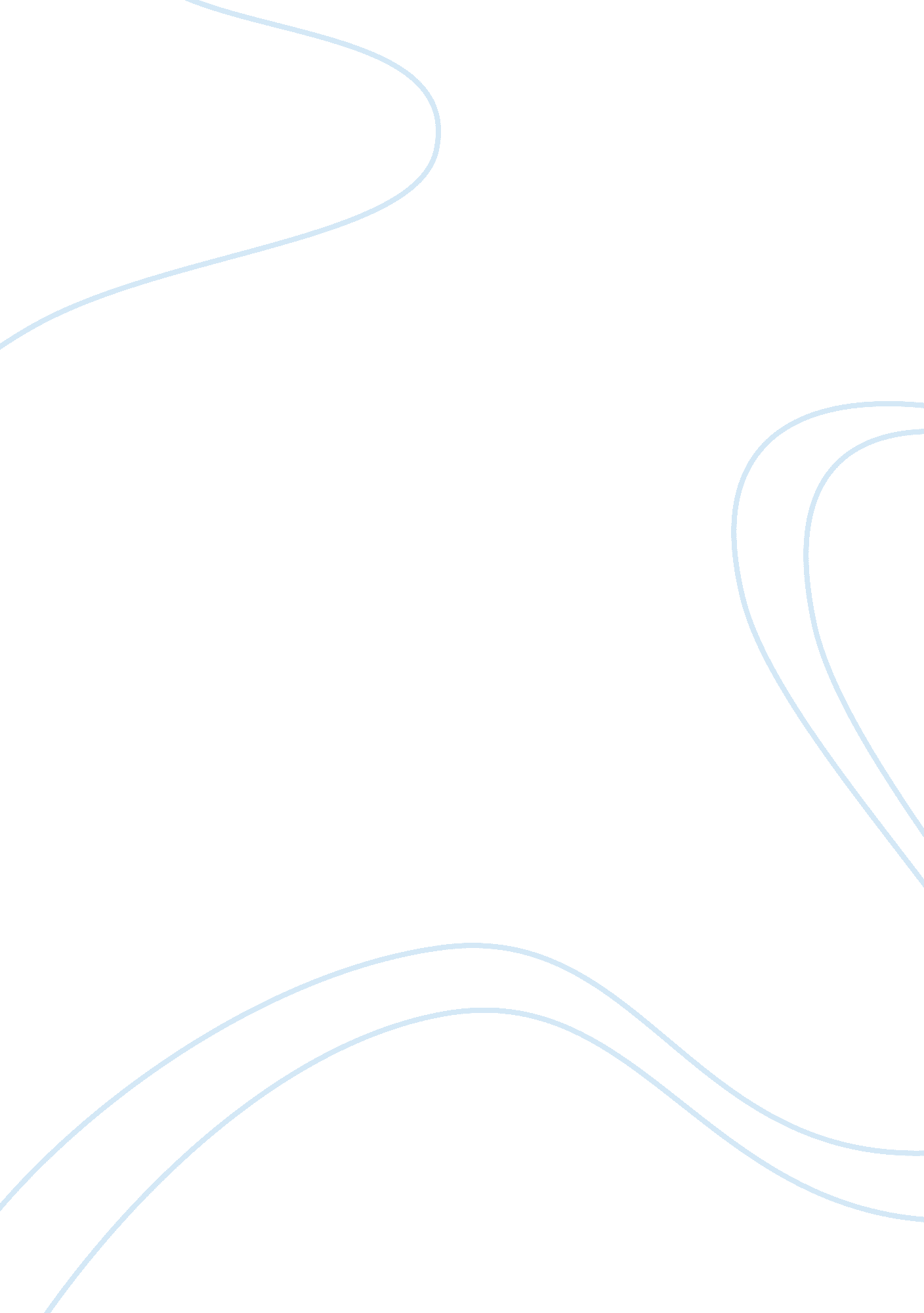 Ubs admisions letter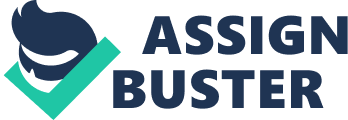 APPLICATION LETTER Dear Sir/Madam RE: APPLICATION FOR THE BATH UNI. INDUSTRIAL PLACEMENT SECURITIES SALES & TRADING – LONDON JOB REFERENCE NO. 110432BR ADVERTISED ON YOUR WEBSITE. 
I hereby wish to apply for the above-named position in your bank following your advertisement on your bank’s website. I am particularly applying for the position of the sales trader within your institution. I felt that this job was an ideal match for my career aspirations since your institutional goals matches with my career goals. Kindly, accept this as my application for the above-mentioned job reference no. 110432br. 
I want to align my career life with a financial institution positioned for continuous growth and development just like your institution. I have read both of your short term and long term goals and interestingly, they all match with my career ambitions. These will act as strong motivators that will push me towards offering the best services to your bank. Moreover, you are a top-tier global equities house, and this will expose me to a diverse pool of customers, which is imperative for the development of diversity skills that are essential in any career and especially, the jobs of sales traders. 
I believe I have the necessary skills to work in the position of the sales trader acting as a link between customers and traders. I have worked before in a similar position linking customers with security sellers in a small security brokerage firm in London, during my early years of my undergraduate program. It was a thrilling experience interacting with diverse clients with different aspirations; some new, and others experienced. Therefore, I considered myself competitive and qualified having served in almost similar position before, in which we managed to pool a large clientele through a modern website I helped to build. In addition, being a charismatic person, I believe I can be the best sales trader for your bank. 
My best achievement that I am ever happy and proud of is our family hobby. We breed Portuguese and Spanish horses and for the past 16 years, we have been winning the trophy for the best breeders in the United States and Mexico. Therefore, being the among elder members of the family, tasked with overseeing all the all the activities, I have always felt great for this such big achievement for being the top breeders for a whopping 16 years. 
Further, I am a staff member at the ar Despierto, social service, which organizes Granting and Fund Raising for low-income children with terminal diseases. I am either a Varsity Basketball Team player at Prepa TEC Campus Santa Catarina (High School) or a player for the Nuevo Le and the State Basketball Team. In addition, I participate in various Dressage Horseback Riding Championships and a staff member on ITESM Student Council for Industrial Engineering & Systems in my university. Finally, I have excellent technical knowledge and skills in using Microsoft packages, Sage and QuickBooks, which makes all round person. 
My hobbies include travelling; reading articles, novels, and motivational books; helping the poor in the society through e. g. participating in the social service; exercising in the Jim; watching movies as well as meeting and making new friends. Further, I love playing basketball & doing web designing. Therefore, I believe all this coupled with my skills, makes me a better sales trader for you company. 
I greatly appreciate your time spent on my cover letter. I am looking forward to hearing from you soon. Thank you in advance. 